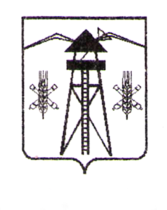 СОВЕТ ВЛАДИМИРСКОГО СЕЛЬСКОГО ПОСЕЛЕНИЯЛАБИНСКОГО РАЙОНА(четвертый созыв) РЕШЕНИЕот 06 августа 2020 года 								№ 42/12 ст. Владимирская«Об утверждении Порядка деятельности специализированных служб по вопросам похоронного дела на территории Владимирского сельского поселения Лабинского района»В соответствии с Федеральным законом от 06 октября 2003 года № 131-ФЗ «Об общих принципах организации местного самоуправления в Российской Федерации», Федеральным законом от 12 января 1996 года № 8-ФЗ «О погребении и похоронном деле», с целью регулирования отношений, связанных с предоставлением гарантированного перечня услуг по погребению на безвозмездной основе, с Уставом Владимирского сельского поселения Лабинского района, Совет Владимирского сельского поселения Лабинского района РЕШИЛ:1. Утвердить Порядок деятельности специализированных служб по вопросам похоронного дела на территории Владимирского сельского поселения Лабинского района согласно (прилагается).2. Общему отделу администрации Владимирского сельского поселения (Зенина) обнародовать настоящее решение и разместить на официальном сайте администрации Владимирского сельского поселения Лабинского района в информационно-телекоммуникационной сети Интернет.3. Контроль за выполнением настоящего решения возложить на комитет по вопросам экономики, бюджета, финансов, налогов, законности, правопорядка, оборонной работы и казачества (Мололкина).4. Решение вступает в силу со дня его обнародования.Исполняющий обязанности главыВладимирского сельского поселенияЛабинского района 							      Е.Н.ДмитрюковаПредседатель Совета Владимирского сельского поселенияЛабинского района							       И.В.БылеваПорядокдеятельности специализированных служб по вопросам похоронного дела на территории Владимирского сельского поселения Лабинского районаРаздел 1.Общие положения1. Настоящий Порядок деятельности специализированных служб по вопросам похоронного дела на территории Владимирского сельского поселения (далее по тексту – Порядок) разработан в соответствии с Федеральными законами от 6 октября 2003 года № 131-ФЗ «Об общих принципах организации местного самоуправления в Российской Федерации», от 12 января 1996 года № 8-ФЗ «О погребении и похоронном деле», Указом Президента РФ от 29 июня 1996 года № 1001 «О гарантиях прав граждан на предоставление услуг по погребению умерших», Законом Краснодарского края от 4 февраля 2004 года № 666-КЗ «О погребении и похоронном деле в Краснодарском крае», уставом Владимирского сельского поселения в целях обеспечения прав граждан на предоставление услуг по погребению умерших (погибших).2. Порядок определяет основные вопросы деятельности специализированных служб.3. Специализированная служба создается администрацией Владимирского сельского поселения в соответствии с федеральным законодательством и законодательством Краснодарского края.4. На специализированную службу возлагаются полномочия по исполнению гарантий погребения умерших с учетом их волеизъявления и обязанность по оказанию гарантированного перечня услуг по погребению на безвозмездной основе на общественных кладбищах Владимирского сельского поселения Лабинского района.5. В своей деятельности, связанной с оказанием гарантированного перечня услуг по погребению на безвозмездной основе, специализированная служба администрации Владимирского сельского поселения.6. Отказ специализированной службы в оказании гарантированного перечня услуг по погребению на безвозмездной основе, в связи с отсутствием у нее необходимых средств или по другим основаниям не допускается.7. Субъектный состав участников рынка ритуальных услуг не ограничивается созданием специализированных служб по вопросам похоронного дела. Заниматься деятельностью по организации похорон и оказанию связанных с ними ритуальных услуг (кроме гарантированного перечня услуг по погребению на безвозмездной основе) вправе иные хозяйствующие субъекты (юридические лица и индивидуальные предприниматели), не являющиеся специализированными службами по вопросам похоронного дела.8. Все субъекты рынка ритуальных услуг пользуются равными правами в деятельности по предоставлению гражданам услуг по погребению и иных ритуальных услуг. Ни одной из специализированных служб не могут быть предоставлены необоснованные льготы, ставящие данную организацию в наиболее благоприятные условия по отношению к другим специализированным службам по вопросам похоронного дела или иным хозяйствующим субъектам, оказывающим ритуальные услуги.9. Специализированные службы не вправе препятствовать в осуществлении погребения лицам, исполняющим волеизъявление умершего, а также действующим от имени и по поручению супруга умершего, близких родственников, иных родственников, законных представителей, иных лиц, взявших на себя обязанность осуществить погребение умершего.10. В целях соблюдения норм Гражданского кодекса Российской Федерации (ст. 1 и ст.421), специализированная служба не вправе обязывать (понуждать) приобретать у нее ритуальные услуги, в том числе на платной основе и услуги, входящие в предусмотренный Федеральным законом «О погребении и похоронном деле» гарантированный перечень услуг по погребению.Раздел 2. Создание специализированных служб по вопросам похоронного дела1. Служба может быть создана в любой организационно - правовой форме, предусмотренной гражданским законодательством Российской. Оказание услуг по погребению является обязательным видом деятельности специализированной службы.2. Государственная регистрация специализированной службы осуществляется в соответствии с законодательством Российской Федерации.3. Учредителем специализированной службы по вопросам похоронного дела от имени органов местного самоуправления выступает администрация Владимирского сельского поселения. 4. Ликвидация специализированной службы осуществляется в порядке, предусмотренном гражданским законодательством Российской Федерации.Раздел 3.Организация деятельности специализированных служб по вопросам похоронного дела1. Основные требования к организации деятельности специализированных служб по вопросам похоронного дела и качеству предоставляемых услуг, входящих в гарантированный перечень услуг по погребению.1.1. В своей деятельности специализированная служба руководствуется действующим законодательством Российской Федерации и Краснодарского края в сфере похоронного дела, иными правовыми актами и настоящим порядком.1.2. Основными функциями специализированной службы являются:- погребение умерших и оказание услуг, связанных с погребением;- выполнение гарантированного перечня услуг по организации погребения на общественных кладбищах Владимирского сельского поселения Лабинского оайона;- повышение качества оказываемых услуг по погребению; - удовлетворение потребностей населения в сфере услуг по погребению;- создание материально-технической базы похорон на современном уровне;- гуманность обслуживания.1.3. Служба может осуществлять:- прием заказов и заключение договоров на организацию и проведение похорон;1.4. В помещении специализированной службы, где осуществляется прием заказов на оказание услуг по погребению и иных ритуальных услуг, должна находиться в доступном для обозрения месте следующая обязательная информация:1) Указ Президента Российской Федерации от 29.06.1996 № 1001 «О гарантиях прав граждан на предоставление услуг по погребению умерших»;2) Федеральный закон «О погребении и похоронном деле»;3) Закон Российской Федерации «О защите прав потребителей»;4) Закон Краснодарского края «О погребении и похоронном деле в Краснодарском крае»;5) гарантированный перечень услуг по погребению;6) сведения о порядке оказания гарантированного перечня услуг по погребению на безвозмездной и платной основе;7) перечень услуг по погребению умерших, личность которых не установлена органами внутренних дел в определенные законодательством Российской Федерации сроки, умерших, не имеющих супруга, близких родственников, иных родственников, либо законного представителя умершего или при невозможности осуществить ими погребение, а также при отсутствии иных лиц, взявших на себя обязанность осуществить погребение умерших, а также сведения о порядке его оказания;8) список (с адресами и телефонами) иных специализированных служб по вопросам похоронного дела, расположенных на территории Владимирского сельского поселения Лабинского района (если таковые имеются);9) прейскуранты цен (тарифов) на оказываемые услуги по погребению и иные ритуальные услуги;10) сведения о наличии санитарно-эпидемиологических заключений о предметах и веществах, используемых при погребении;11) правила работы общественных кладбищ на территории Владимирского сельского поселения Лабинского района;12) оформленная в установленном порядке книга отзывов и предложений, которая предоставляется по первому требованию лица, взявшего на себя обязанность осуществить погребение умершего;13) адрес и телефон уполномоченного органа местного самоуправления в сфере погребения и похоронного дела.Аналогичная информация о специализированной службе должна быть представлена в наглядной и доступной форме также в случаях, когда оказание услуг по погребению и иных ритуальных услуг осуществляется вне постоянного места нахождения объекта похоронного назначения - передвижными приемными пунктами, выездными бригадами и т.п.1.5. При оформлении заказов на услуги по погребению и иные ритуальные услуги агенты специализированной службы обязаны:1) своевременно в наглядной и доступной форме довести до сведения лица, взявшего на себя обязанность осуществить погребение, необходимую и достоверную информацию об оказываемых ритуальных услугах (в том числе об оказании на безвозмездной основе гарантированного перечня услуг по погребению), обеспечивающую возможность правильного выбора услуг и товаров похоронного назначения;2) заполнять бланки строгой отчетности, утвержденные в установленном порядке при оформлении заказов на услуги по погребению и иные ритуальные услуги без использования контрольно-кассовой техники.1.6. Качество услуг по погребению, оказываемых согласно гарантируемому перечню услуг по погребению, должно соответствовать установленным требованиям. Качество оказываемых специализированной службой иных ритуальных услуг должно удовлетворять требованиям, установленным договором между специализированной службой и лицом, взявшим на себя обязанность осуществить погребение умершего.При отсутствии в договоре условий о качестве ритуальной услуги специализированная служба обязана оказать услугу в соответствии с целями, для которых услуга такого рода обычно используется.Если законом или иным нормативным правовым актом Российской Федерации, принятым в соответствии с законом, предусмотрены обязательные требования к качеству услуги, специализированная служба обязана оказать ритуальную услугу, соответствующую этим требованиямСлужба в случае некачественного выполнения услуг обязана за свой счет в течение одних суток устранить недостатки и принести в письменном виде извинения.1.7. Служба обеспечивает в соответствии с федеральным и законодательством Краснодарского края формирование и сохранность архивного фонда документов по приему и исполнению заказов на услуги по погребению умерших (погибших) и иные ритуальные услуги.1.8. Служба по желанию лица, взявшего на себя обязанность осуществить погребение умершего, может предоставлять на платной основе услуги сверх гарантированного перечня услуг по погребению, а также оказывать за плату услуги из гарантированного перечня, в случае, если лицо, взявшее на себя обязанность осуществить погребение умершего, получило социальное пособие на погребение, либо имеет намерение его получить не позднее шести месяцев со дня смерти в порядке, установленном частью 3 статьи 10 Федерального закона «О погребении и похоронном деле».2. Исполнение специализированными службами по вопросам похоронного дела гарантий погребения2.1. Служба обязана оказывать содействие лицу, взявшему на себя обязанность осуществить погребение умершего, в исполнении волеизъявления умершего о погребении его тела (останков) или праха на указанном им месте с учетом места смерти, наличия на указанном им месте погребения свободного земельного участка, а также с учетом заслуг умершего перед обществом и государством.2.2. Специализированная служба по требованию лица, взявшего на себя обязанность осуществить погребение умершего, обязана оказывать на безвозмездной основе услуги по погребению, гарантированные статьей 9 Федерального закона «О погребении и похоронном деле»2.3. В случае отказа лица, взявшего на себя обязанность осуществить погребение умершего, от права на оказание на безвозмездной основе гарантированного перечня услуг по погребению (либо части услуг из гарантированного перечня), данные услуги оказываются на платной основе по ценам (тарифам), устанавливаемым органами местного самоуправления.2.4. Лицу, взявшему на себя обязанность осуществить погребение, в соответствии с единым на территории Краснодарского края перечнем услуг по погребению, гарантируется оказание на безвозмездной основе следующих услуг:1) оформление документов, необходимых для погребения;2) предоставление и доставка в один адрес гроба с обивкой и других предметов, необходимых для погребения;3) перевозка тела (останков) умершего (погибшего) на кладбище;4) погребение умершего (погибшего) (копка могилы, захоронение в могилу, склеп);5) предоставление и установка похоронного регистрационного знака с надписью (фамилия, имя, отчество погребенного, даты его рождения и смерти).2.5. Стоимость услуг, предоставляемых согласно гарантированному перечню услуг по погребению, утверждается постановлением администрации Владимирского сельского поселения по согласованию с отделением Пенсионного фонда Российской Федерации по Краснодарскому краю, Краснодарским региональным отделением Фонда социального страхования Российской Федерации и органом исполнительной власти Краснодарского края в области государственного регулирования цен и тарифов и возмещается специализированной службе в десятидневный срок со дня обращения этой службы за счет средств, предусмотренных федеральным законодательством.2.6. Стоимость услуг, предоставляемых согласно гарантированному перечню услуг по погребению, в случаях, если умерший (погибший) не подлежал обязательному социальному страхованию на случай временной нетрудоспособности и в связи с материнством на день смерти и не являлся пенсионером, если личность умершего (погибшего) не установлена органами внутренних дел, а также в случае рождения мертвого ребенка по истечении 154 дней беременности, возмещается специализированной службе в десятидневный срок со дня обращения этой службы за счет средств краевого бюджета в размере, не превышающем 4000 рублей, с последующей индексацией, предусмотренной абзацем шестым пункта 3 статьи 9 Федерального закона «О погребении и похоронном деле».2.7 Порядок возмещения специализированной службе дела стоимости услуг, предоставляемых согласно гарантированному перечню услуг по погребению, в части, финансируемой за счет средств краевого бюджета, определяется высшим исполнительным органом государственной власти Краснодарского края.2.8. Стоимость услуг, предоставляемых согласно гарантированному перечню услуг по погребению, возмещается специализированной службе на основании справки о смерти, если обращение за возмещением указанных услуг последовало не позднее шести месяцев со дня погребения.2.9. Оказание услуг согласно гарантированному перечню услуг по погребению осуществляется специализированной службой при представлении лицом, взявшим на себя обязанность осуществить погребение, следующих документов:1) заявления в произвольной форме об оказании гарантированного перечня услуг по погребению на безвозмездной основе;2) медицинского свидетельства о смерти и паспорта умершего (погибшего), при погребении несовершеннолетних, умерших в возрасте до 14 лет, - свидетельства о рождении (кроме случаев погребения мертворожденных детей по истечении 154 дней беременности) или копии самостоятельно оформленного в органах ЗАГС свидетельства о смерти.2.10. Оплата стоимости услуг, предоставляемых сверх гарантированного перечня услуг по погребению, производится за счет средств лица, взявшего на себя обязанность осуществить погребение.2.11. В соответствии с федеральным законодательством гражданам, которым были предоставлены услуги согласно гарантированному перечню услуг по погребению, социальное пособие на погребение, предусмотренное федеральным законодательством и законодательством Краснодарского края, не выплачивается.2.12. При отсутствии супруга, близких родственников, иных родственников либо законного представителя умершего или при невозможности осуществить ими погребение, а также при отсутствии иных лиц, взявших на себя обязанность осуществить погребение, погребение умершего на дому, на улице или в ином месте, после установления органами внутренних дел его личности, осуществляется специализированной службой в течение трех суток с момента установления причины смерти, если иное не установлено законодательством.2.13. Погребение умерших, личность которых не установлена органами внутренних дел в определенные законодательством Российской Федерации сроки, осуществляется специализированной службой с согласия указанных органов, путем предания тела (останков) умершего земле на специально отведенных участках общественных кладбищ.Раздел 4. Ответственность и права специализированных служб по вопросам похоронного дела1. Специализированные службы обязаны соблюдать требования законодательства Российской Федерации и законодательства Краснодарского края в сфере погребения и похоронного дела, в том числе соблюдать:1) гарантии исполнения волеизъявления умершего о погребении, предоставления гарантированного перечня услуг по погребению на безвозмездной основе;2) установленные сроки исполнения заказов на оказание услуг по погребению и иных ритуальных услуг, обеспечивать соответствующее качество выполняемых услуг и работ, высокую культуру обслуживания.2. При неисполнении или ненадлежащем исполнении требований в сфере погребения и похоронного дела к специализированным службам по вопросам похоронного дела применяются меры административного или иного наказания в соответствии с законодательством Российской Федерации и законодательством Краснодарского края.3. Основаниями для лишения организации статуса специализированной службы по вопросам похоронного дела могут быть:- несоблюдение требований к специализированным службам по вопросам похоронного дела, установленных органами местного самоуправления;- неоднократные (более трех раз) нарушения законодательства Российской Федерации и законодательства Краснодарского края в сфере погребения и похоронного дела, настоящего порядка, в том числе не предоставление гарантированного перечня услуг по погребению на безвозмездной основе.4. Служба имеет право:- получать от администрации Владимирского сельского поселения информацию, необходимую для осуществления своей деятельности.- вносить администрации Владимирского сельского поселения предложения по улучшению организации похоронного дела.- требовать от соответствующих органов возмещения затрат при оказании на безвозмездной основе услуг по погребению.Раздел 5. Контроль за деятельностью специализированных служб по вопросам похоронного дела1. Контроль за деятельностью специализированных служб по вопросам похоронного назначения осуществляет администрация Владимирского сельского поселения.2. Администрация Владимирского сельского поселения имеет право приостановить деятельность специализированной службы на территории Владимирского сельского поселения Лабинского района при обнаружении нарушений действующего законодательства Российской Федерации и требований, установленных настоящим Порядком, до устранения допущенных нарушений и возмещения причиненного ущерба.Исполняющий обязанности главыВладимирского сельского поселенияЛабинского района 							      Е.Н.ДмитрюковаПРИЛОЖЕНИЕУТВЕРЖДЕНрешением Совета Владимирскогосельского поселения Лабинского районаот 06.08.2020 г. № 42/12